Пресс-релиз о вебинаре«Образовательные навыки XXI века»30 марта 2022 года в режиме видеоконференцсвязи на платформе «https://webinar.ru» состоялся вебинар «Образовательные навыки XXI века».Целевая аудитория: руководители, завучи, педагоги, методисты ОО.Цель: Обсуждение условий для получения образовательных результатов в 21 веке.Перечень вопросов:Образовательные результаты, требования к формулировке образовательных результатов (ПОР)Виды, содержание и функции образовательных результатов.«Big ideas» - Большие идеи.Базовые навыки и грамотности 21 века. «Мягкие» и «жесткие» навыки.Провел вебинар Клейман Илья Самуилович, к.п.н., ведущий научный сотрудник кафедры профмастерства ЦНППМПР ГАУ ДПО «ИРО ПК»В образовательном событии приняли участие 35 педагогических работников.В ходе встречи внимание участников было акцентировано на следующую принципиальную позицию: не деятельность учителя, не деятельность образовательного учреждения и даже не деятельность органов управления, а деятельность ученика и обеспечение условий для его самодеятельности должны быть поставлены во главу образовательной политикиИз отзывов участников вебинара:Очень нравятся лекции Ильи Самуиловича. Всегда полезная, а главное доступная информация. Жду новых встреч!Очень хороший дельный вебинар!Информативно!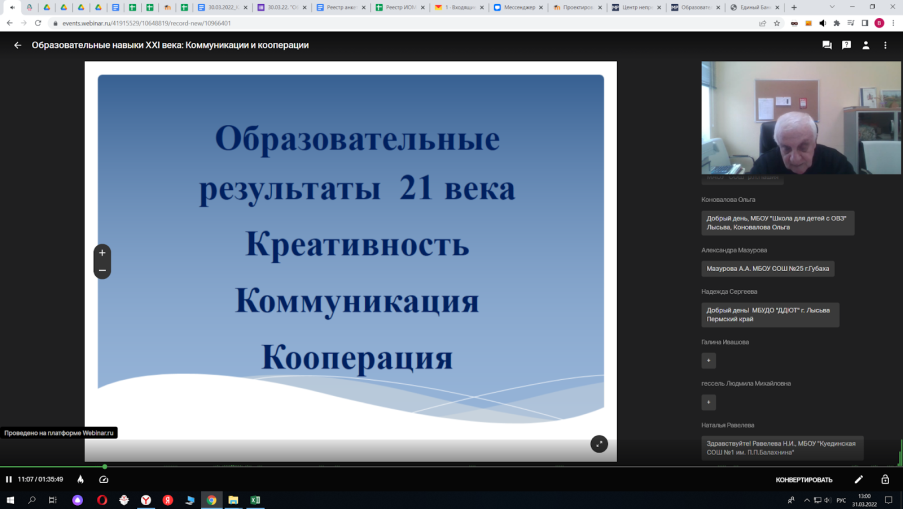 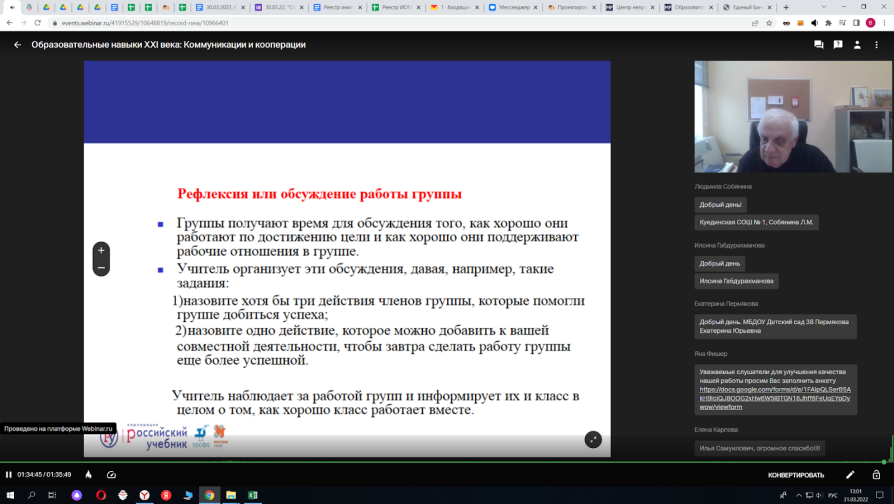 